PressemeldungPeyman Amin und SCAVI & RAY suchen mit BigCityBeats die “WORLD CLUB DOME Club Queen”Paderborn, 13. November 2018. Gemeinsam mit dem bekannten „Modelmacher“ Peyman Amin und BigCityBeats sucht der Premium-Prosecco die nächste „WCD Club Queen by SCAVI & RAY.“ Die BigCityBeats WORLD CLUB DOME Winter Edition findet vom 16. bis 18. November in Düsseldorf als größter Winter-Club der Welt statt. Mit einem außergewöhnlichen Backstage Foto-Shooting wird die Gewinnerin gekürt. Peyman Amin wurde vor allem als Juror in der deutschen TV-Show Germany’s Next Topmodel von ProSieben bekannt. Als erfahrener Booker und Modelagent konnte er mit seiner Agentur PARS Management als Partner für diesen Contest gewonnen werden. Auch Joe Scavi und Carluccio Ray – die beiden Werbeagenturbesitzer und Gründer der Marke SCAVI & RAY – nutzten stets ihre Kontakte aus der Branche für die Vermarktung ihrer Produkte. Angesiedelt im Premium-Segment, hat die italienische Marke sich einen internationalen Namen im Lifestyle- und Fashion Bereich gemacht. SCAVI & RAY zählt heute zu den Topsellern unter den bekannten Prosecco-Sorten. Die Kombination eignet sich perfekt, um gemeinsam mit BigCityBeats bei dem Model-Contest die nächste „WCD Club Queen by SCAVI & RAY“ auszuwählen. Die Anmeldung für das Fotoshooting läuft für alle weiblichen Bewerberinnen über die Landingpage www.worldclubdome.com/wcdclubqueenBei der BigCityBeats WORLD CLUB DOME Winter Edition treten auf der Mainstage und den umliegenden 25 Underground Clubs über 150 Top-Acts wie The Black Eyed Peas, The Chainsmokers, Robin Schulz oder Dimitri Vegas & Like Mike auf. In der beheizbaren Eventlocation der „MERKUR Spiel-Arena“ samt dem umliegenden Club Circle werden ca. 100.000 WorldClubber erwartet. SCAVI & RAY stattet als Premium-Prosecco den VIP-Bereich der Veranstaltung aus und verteilt die individualisierte WCD Bling Bling-Edition des Proseccos an die Stars und Künstler. Die Siegerin des „WCD Club Queen by SCAVI & RAY“-Contests erhält als Hauptgewinn eine Außenkabine für zwei Personen inklusive Flüge für die BigCityBeats WORLD CLUB DOME Cruise Edition im Wert von über 3.000 Euro – gesponsert von SCAVI & RAY. Bei der dritten Auflage des „größten Clubs auf See“ wird diesmal ein Kreuzfahrtschiff in ein schwimmendes BigCityBeats Club Hotel verwandelt, welches im Hafen von Ibiza vor Anker geht und somit für zwei Tage das größte Hotel der Baleareninsel sein wird.Über MBG GroupDie MBG GROUP ist eine der führenden Unternehmensgruppen im Bereich Getränkeherstellung und Entwicklung in Deutschland. MBG ist Markeninhaber von SCAVI & RAY WINERY, SALITOS, effect®, ACQUA MORELLI, HENDERSON AND SONS, Goldberg & Sons, SEARS GIN, JOHN‘S NATURAL CORDIALS, DOS MAS etc. Auch die bekannte Marke THREE SIXTY VODKA wurde 2004 von MBG erfunden und ist heute - basierend auf aktuellsten Nielsen Zahlen - einer der erfolgreichsten Wodkas in Deutschland.MBG generiert mit seinen 250 Mitarbeitern und dem gesamten Portfolio an Eigen- und Vertriebsmarken einen jährlichen Umsatz von über 200 Mio. Euro.Über BigCityBeatsLabel, Radioshows, Clubnights, Eventagentur, Merchandise-Vertrieb, Live-Entertainment – BigCityBeats zählt seit 15 Jahren zu den erfolgreichsten Veranstaltungsmarken Deutschlands. BigCityBeats – der Name ist Programm. Der Sound der Großstädte. Der Metropolen. Mit diesem Gedanken ins Leben gerufen, hat sich BigCityBeats bereits kurz nach dem Katapultstart Anfang des neuen Millenniums zu einer Plattform avanciert, die Veranstaltungsproduktionen neu definiert und ihrem bisherigen Stempel eine völlig neue Signatur gegeben hat. Von der Großstadt in die Welt. Von Frankfurt am Main nach Düsseldorf. Nach Korea. Ins All. Und zurück. Kreativer Kopf war und ist Bernd Breiter, der sich als Musikproduzent in den 1990er-Jahren einen großen Namen erarbeitete und heute mit einem 14-köpfigen Team spektakuläre Events auf die Beine stellt. Auf den Erfolgslorbeeren ausruhen – das ist nicht das Credo des Frankfurter Urgesteins, das mit dem ersten Club in der Schwerelosigkeit („Zero Gravity“), den „World Club Trains“ und perfekt organisierten Partykreuzfahrten („World Club Cruise“) Veranstaltungs-, Musik- und Clubgeschichte geschrieben hat – und als durchführendem örtlichen Veranstalter 2bp Communications mit weiteren Events gewiss noch Geschichte schreiben wird!Kontakt UnternehmenskommunikationLena SchmidtMBG International Premium Brands GmbH		Tel.	:   +49 5251 546 - 1767Oberes Feld 13					Fax	:   +49 5251 546 - 176833106 Paderborn					E-Mail	:   lena.schmidt@mbg-online.net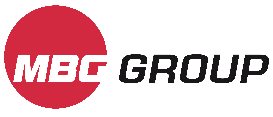 